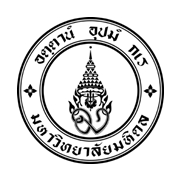 เขียนที่  คณะแพทยศาสตร์โรงพยาบาลรามาธิบดี  วันที่ .......... เดือน ............พ.ศ. ...........เรื่อง    ขอสมัครรับทุนสนับสนุนเรียนภาษาอังกฤษเพื่อการสอบ TOEFL หรือ IELTS (โครงการต้นกล้ารามาธิบดี)เรียน    รองคณบดีฝ่ายการศึกษาระดับปริญญาข้าพเจ้า นาย/นางสาว (ผู้ขอทุน)...................................รหัสประจำตัวนักศึกษา................นักศึกษาแพทย์ชั้นปีที่......... อาจารย์ที่ปรึกษาวิจัย : ชื่อ-นามสกุล ........................................ ภาควิชา ................................... คณะ…………………….………..………..…..  มีความประสงค์ขอสมัครรับทุน Dean’s Research Award ประเภททุนสนับสนุน             เรียนภาษาอังกฤษเพื่อการสอบ TOEFL หรือ IELTS (โครงการต้นกล้ารามาธิบดี) ตามรายละเอียดที่แนบมาพร้อมนี้	จึงเรียนมาเพื่อโปรดพิจารณา จะเป็นพระคุณยิ่งขอแสดงความนับถือ          .........................................นักศึกษาแพทย์ (ผู้ขอทุน)         (...........................................)*************************************************************************************สรุปความเห็นจากรองคณบดีฝ่ายการศึกษาระดับปริญญา อนุมัติทุนตามที่จ่ายจริง วงเงินไม่เกิน 20,000 บาท    			 ไม่อนุมัติ เนื่องจาก.............................................................................................................................................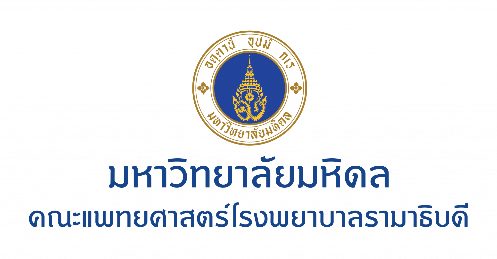 แบบฟอร์มขอรับทุนสนับสนุนเรียนภาษาอังกฤษเพื่อการสอบ TOEFL หรือ IELTSโครงการต้นกล้ารามาธิบดี คณะแพทยศาสตร์โรงพยาบาลรามาธิบดีส่วนที่ 1 : ข้อมูลผู้ขอรับทุนส่วนที่ 2 : ข้อมูลการดำเนินงานวิจัย ข้าพเจ้าได้รับทุนจากโครงการต้นกล้าดังนี้  2.1 ทุนสนับสนุนการดำเนินงานวิจัย Dean’s Research Novice Award           ชื่อโครงการวิจัย (ภาษาไทย) : …………………………………………………………………………………………………………………..........……….…..      	                  (ภาษาอังกฤษ) : ………………………………………………………………………………………………………………………….               ประเภทผลงานวิจัย :   งานวิจัยด้านวิทยาศาสตร์พื้นฐาน (Basic Science Research)     งานวิจัยทางคลินิก (Clinical Research)     งานวิจัยชุมชนและระบบสุขภาพ (Community/Health Systems Research)     งานวิจัยด้านแพทยศาสตรศึกษา (Medical Education Research)     งานวิจัยที่นำสู่การไปใช้ประโยชน์ (Translational Research)             ทุนดำเนินการ : (   ) ไม่ใช้งบประมาณ   (   ) ใช้งบประมาณ ระบุจำนวนเงิน.......................... บาท (...............................บาทถ้วน)                ผลดำเนินการแล้วเสร็จ เมื่อวันที่..........................................................  (รายละเอียดตามเอกสารแนบ (แนบผลงานวิจัยฉบับเต็ม))  2.2 ทุนนำเสนอผลงานวิจัยวิชาการ Dean’s Research Award             ชื่อโครงการวิจัย (ภาษาไทย) : ………………………...........….......................................…………..……………......…………….……………..…...      	              (ภาษาอังกฤษ) : ………………………………………………………………………………………………..........................................             ประเภทผลงานวิจัย :   งานวิจัยด้านวิทยาศาสตร์พื้นฐาน (Basic Science Research)                         	      งานวิจัยทางคลินิก (Clinical Research)                                         งานวิจัยชุมชนและระบบสุขภาพ (Community/Health Systems Research)                                          งานวิจัยด้านแพทยศาสตรศึกษา (Medical Education Research)                                         งานวิจัยที่นำสู่การไปใช้ประโยชน์ (Translational Research) ชื่อประชุมวิชาการ :                                                                 ระหว่างวันที่………………………………………………………..              สถานที่จัดประชุม :                                                                 ประเทศ .......................................................................            การนำเสนอผลงานวิชาการในลักษณะ :  Poster Presentation   Oral Presentation   อื่นๆระบุ………………………..             ทุนสนับสนุนในการนำเสนอผลงาน  รวมเป็นเงิน..............................บาท (..............................................บาทถ้วน)             โดยแนบเอกสาร ดังต่อไปนี้ ผลงานวิจัยฉบับเต็ม/proceeding บทคัดย่อผลงาน (Abstract) Poster นำเสนอผลงานวิจัย  สำเนาหน้าบทคัดย่อผลงาน (Abstract) ที่รายงานในหนังสือประชุมวิชาการหรือเว็บไซต์ของงานประชุมวิชาการ (ถ้ามี) 2.3 ไม่ได้เสนอขอรางวัล Dean’s Research Novice Award และทุนสนับสนุนการทำวิจัย แต่ได้ดำเนินการดังนี้	 2.3.1 งานวิจัยดำเนินการแล้วเสร็จ		ชื่อโครงการวิจัย (ภาษาไทย) : ……………………………………………………………………………………………………………..........…....…….…..      	                      (ภาษาอังกฤษ) : ………………………….…………………………………………………………………………………………….                   ประเภทผลงานวิจัย :   งานวิจัยด้านวิทยาศาสตร์พื้นฐาน (Basic Science Research)       งานวิจัยทางคลินิก (Clinical Research)         งานวิจัยชุมชนและระบบสุขภาพ (Community/Health Systems Research)         งานวิจัยด้านแพทยศาสตรศึกษา (Medical Education Research)         งานวิจัยที่นำสู่การไปใช้ประโยชน์ (Translational Research)               ผลดำเนินการแล้วเสร็จ เมื่อวันที่..........................................................  (รายละเอียดตามเอกสารแนบ (แนบผลงานวิจัยฉบับเต็ม))	 2.3.2 นำเสนอผลงานวิจัย	    ชื่อโครงการวิจัย (ภาษาไทย) : …………………...........…..........................................…………..……………......…………….……………..…...      	                 (ภาษาอังกฤษ) : …………………….……………………..………………………………………………..........................................                ประเภทผลงานวิจัย :   งานวิจัยด้านวิทยาศาสตร์พื้นฐาน (Basic Science Research)                         	           งานวิจัยทางคลินิก (Clinical Research)                                            งานวิจัยชุมชนและระบบสุขภาพ (Community/Health Systems Research)                                              งานวิจัยด้านแพทยศาสตรศึกษา (Medical Education Research)                                            งานวิจัยที่นำสู่การไปใช้ประโยชน์ (Translational Research) 	 ชื่อประชุมวิชาการ :                                                               ระหว่างวันที่………………………………………………….……..              	 สถานที่จัดประชุม :                                                               ประเทศ .......................................................................              การนำเสนอผลงานวิชาการในลักษณะ :  Poster Presentation   Oral Presentation   อื่นๆระบุ………....…………..             2.3.3 ได้รับการตีพิมพ์ผลงานวิจัย :      (   ) ระดับชาติ  	 (   ) ระดับนานาชาติ		ชื่อเรื่องวิจัย (ภาษาไทย) : …………………..........….......................................…………..……………......…………….……………..…...      	                    (ภาษาอังกฤษ) : …………….........…………………………………………………………………..........................................	     ชื่อวารสาร............................................................................................................................................................................	     วันที่ตีพิมพ์...........................................................................................................................................................................โดยได้แนบเอกสาร ดังต่อไปนี้     ผลงานวิจัยฉบับเต็ม/proceeding     บทคัดย่อผลงาน (Abstract)     Poster นำเสนอผลงานวิจัย      สำเนาหน้าบทคัดย่อผลงาน (Abstract) ที่รายงานในหนังสือประชุมวิชาการหรือเว็บไซต์ของงานประชุมวิชาการ (ถ้ามี)         อื่นๆ โปรดระบุ.......................................................................................................................................................ข้าพเจ้ามีความประสงค์ขอสมัครรับทุน Dean’s Research Awards ประเภททุนสนับสนุนเรียนภาษาอังกฤษเพื่อการสอบ TOEFL หรือ IELTS (โครงการต้นกล้ารามาธิบดี) (ตามที่จ่ายจริง วงเงินไม่เกิน 20,000 บาท) ตามรายละเอียดที่แนบมาพร้อมนี้ และหากได้รับอนุมัติทุนดังกล่าวฯ ข้าพเจ้ายินดีที่จะส่งสำเนาเอกสารผลคะแนนการสอบ TOEFL หรือ IELTS เพื่อให้โครงการฯ รับทราบต่อไป จึงขอรับรองว่าข้อความข้างต้นเป็นจริงทุกประการและยอมรับว่าผลการพิจารณาโดยรองคณบดีฝ่ายการศึกษาระดับปริญญา
 ถือเป็นข้อยุติ   ลงนาม............................................................. ผู้ขอทุน              (...................................................)               วันที่……../…………. /………..						          	**สามารถนำส่งเอกสารผ่านทางอีเมล์ ratonkla@mahidol.ac.th หรืองานบริหารการศึกษา ชั้น 3 อาคารบริหารลงนาม...................................................................................(ผู้ช่วยศาสตราจารย์ ดร. แพทย์หญิงปองทอง ปูรานิธี)รองคณบดีฝ่ายการศึกษาระดับปริญญาวันที่............./............... /................1.ผู้ขอทุน1.ผู้ขอทุน(ชื่อภาษาไทย)  (ชื่อภาษาอังกฤษ)  รหัสประจำตัวนักศึกษาemailชั้นปี  โทรศัพท์2.ชื่ออาจารย์ที่ปรึกษาวิจัย2.ชื่ออาจารย์ที่ปรึกษาวิจัยชื่อ-นามสกุล  ศ./รศ./ผศ./อ. ชื่อ-นามสกุล  ศ./รศ./ผศ./อ.   ภาควิชาคณะ  e-mailโทรศัพท์